1. ACTIVITY'S VENUE (as assigned by the Directorate)		 In presence only		 Hybrid  (Zoom      )Leonardo da Vinci Building:				                            ZOOM REQUIREMENTS			 Budinich Lecture Hall (263 seats; blackboard size: mts 10.05 l x 1.34 h)                   MEETING	 Euler Lecture Hall (62 seats)						      Waiting Room		 Luigi Stasi Seminar Room (50 seats)						      Open ChatAdriatico Guest House:						      Chat to Hosts only Kastler Lecture Hall (120 seats; blackboard size: mts 4.00 l x 1.20 h)			      Breakout Rooms        Giambiagi Lecture Hall (80 seats) Lundqvist Lecture Hall (table for 22)			  WEBINAR United Nations Room (table for 8)				      Chat Meeting Room (table for 6)				      Q&AEnrico Fermi Building:	           SciFabLab			NOTE for WEBINAR: Galileo Guest House:					Please send a separate email with name,            Fibonacci Lecture Room			affiliation and email of each Panelist.	2. InformaticS Laboratory and Computer Services Overview of computer equipment in informatics laboratories: http://icts.ictp.it/facilities/computer_labs/ Needed (see attached request form)        If laboratory must be locked, keys to be given to:      3. ADDITIONAL OFFICES/REQUIREMENTS (for Adriatico Guest House Activities ONLY) Secretariat No. of persons:       Director(s) No. of persons:       Lecturer(s) No. of persons:      4. OVERTIME REQUESTARE ANY LECTURES PLANNED BEYOND STANDARD WORKING HOURS AT ICTP?
(8.30 am - 4.48 pm, Monday to Friday)	 Yes, please specify:      	ARE ANY LECTURES PLANNED ON WEEK-ENDS/OFFICIAL HOLIDAYS?	 Yes, please specify:      	 For activities taking place outside standard working hours, mandatory presence is foreseen for safety reasons.  Assistance for multimedia/audiovisual equipment and for help in the informatics lab is optional and should be requested specifically to interested parties.5. POSTER SESSIONAt Leonardo Building: Poster Gallery, Lobby, 51 magnetic boards, wall-mounted, mts 1,25 (height) x 1,22 (width)
At Adriatico Guest House: outside KLH, 26 wall-mounted boards, mts. 1.00 (width) x 2.00 (height) for total 26.00 sq.mts. + 4 mobile boards of 4 faces each, size of each face: mts 1,20 (width) x1,90 (height); total 16 faces for 36.48 sq. mts.

6. PARTICIPANTS' REGISTRATION	 Online, standard location                               Non-Standard, please specify:      7. TECHNICAL EQUIPMENTPlease check http://icts.ictp.it/facilities/lecture_rooms/ for a list of technical facilities available in each lecture hall.If any extra equipment is needed, please list it hereafter:      8. OTHER REQUIREMENTS Message boards No:      					 Video recordingPlease specify location(s):      						 Publish on Indico 									 Publish on YouTube Additional tables No.      						 Deliver Video Files      								 Streaming on YouTube - Channel:       Other (Please specify also if any special seating arrangement is needed):      PLEASE NOTE:  Any damages to the equipment will be charged to the activity's budget. Date:       							Requested by:                                                       FOR USE OF THE SCIENTIFIC ACTIVITIES SUPPORT TEAM (SAST) Assigned as per request                              Changes required Remarks:       					Informatics Laboratory at:      OFFICES ALLOCATIONLeonardo da Vinci Building: Room 142 – ext. 171:     Adriatico Guest House:
 Office 1 – ext. 951:     		 Office 3 – ext. 953:		 Meeting Room – ext. 955:      
 Office 2 – ext. 952:     		 Office 4 – ext. 954:		 UN Room – ext. 643:      Date:      	Person in charge:      FORWARDED FOR ACTION TO:	FORWARDED FOR INFORMATION TO:- Maintenance Services	- Activity's Secretary- ICTS / SAST	- Reception Desk- AGH Cleaning	- Bar & Cafeteria- Mail Office (smr_serv@ictp.it)	- Security_LB (secur_mb@ictp.it) for activities at LB only- If lessons on weekend or holidays: ICTP Catering Services.
Services involved are kindly required to acknowledge receipt of this Request for Services to the Activity’s Secretariat (by e-mail), thus confirming their action. 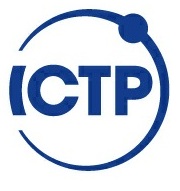                   SPACE AND SERVICES REQUEST FORM                  SPACE AND SERVICES REQUEST FORMActivity's title:       Activity's title:       Activity's title:       Activity's title:       SMR:       From:      From:      To:      Working hours:       Exp. Participants:       Local Organizer:      Local Organizer:      Local Organizer:      Secretary:       PhysicalNo. of boards:      From:      To:       VirtualFrom:      To:      